МБОУ ДО «Саянский районный Центр детского творчества»Бизнес-план предприятия «Велес» (разведению овец на мясо и шерсть)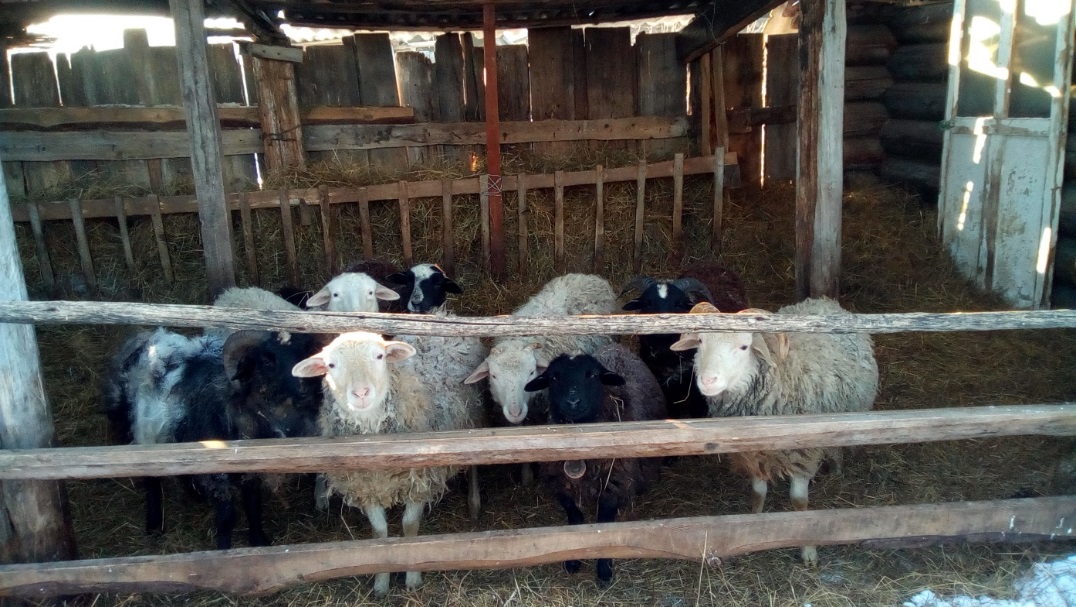 Авторы: Абликов Владимир	        Хадоркин АлександрСаянский район2019 годНазвание организации – Велес (в греческой мифологии Велес – Бог скотоводов и торговцев)Стадия развития проекта: в процессе реализации.Суть бизнес-идеи: разведение овец на мясо и шерсть. Овцы достаточно неприхотливые в содержании животные, хотя нужно учитывать, что они чувствительны к повышенной влажности. Овцы являются источником низкокалорийного, уникального по содержанию микроэлементов и ферментов мяса и прочной, хорошо сохраняющей тепло шерсти.Анализ рынка показал, что в Саянском районе зарегистрировано 9 предприятий по разведению овец. В продаже на рынке мясо баранины отсутствует. Что? Какой товар вы производите или какую услугу предоставляете: производство мяса и шерсти. Какую проблему местного сообщества это решает: отсутствие баранины на рынке.Образ ключевых клиентов.Клиент №1	Клиент №2	Клиент №3Ассортимент (Линейка продуктов)Линейка продуктов для клиента №1Линейка продуктов для клиента №2	Линейка продуктов для клиента №3	Конкурентные преимущества. Конкуренты в районе фактически отсутствуют, так как мясо баранины в продаже отсутствует. В случае появления конкурентов мы знаем о преимуществах нашей компании и готовы к пересмотру цен. План продвижения продукции или услугиТребуемые ресурсы Финансовый планРасходы ДоходыЧистая прибыль:За 1 месяц 14970-00За 1 год 185750-00Анализ рисков и способы их предотвращения или устранения. Способы масштабирования товара: продажа товара на данный момент осуществляется в пределах района и перекупщикам, которые увозят товар за пределы района. В случае успешной рекламы возможен выход на рынки сбыта в другие муниципалитеты в пределах края.Демографические характеристикиПсихографические характеристики(ключевая потребность – зачем и почему клиент должен купить у вас продукт или услугу)Пол: мужскойВозраст: 20-50 летОбразование: среднетехническое  Уровень дохода: среднийСоциальный статус: предпринимательНаш товар является качественным, натуральным и не дорогой Демографические характеристикиПсихографические характеристики(ключевая потребность – зачем и почему клиент должен купить у вас продукт или услугу)Пол: любойВозраст: любойОбразование: любоеУровень дохода: среднийСоциальный статус: потребительНаш товар является качественным, с доступной ценой Демографические характеристикиПсихографические характеристики(ключевая потребность – зачем и почему клиент должен купить у вас продукт или услугу)Пол: мужскойВозраст: 20-50 летОбразование: среднетехническоеУровень дохода: среднийСоциальный статус: предпринимательГруппаБесплатный(промо-продукт)ДешевыйСредний (основной)ДорогойСупердорогой (VIP-продукт)НазваниеБаранина Описание (какими характеристиками обладает продукт/услуг)Низкая калорийность, уникальное содержание микроэлементов и ферментовЦена 250 рубБонусы (ценности, которыми мы привлекаем клиента)Бесплатно получает субпродуктГруппаБесплатный(промо-продукт)ДешевыйСредний (основной)ДорогойСупердорогой (VIP-продукт)НазваниеБаранина БаранинаШашлык из бараниныОписание (какими характеристиками обладает продукт/услуг)Продажа залежавшегося товара, тем покупателям которым он необходимЭкстренный убойМясо, приготовленное на угле, снижает риск возникновения сердечно-сосудистых заболеваний сохраняет больше витаминов и микроэлементов Цена бесплатно200 руб250 руб за шампурБонусы (ценности, которыми мы привлекаем клиента)Даём возможность продегустировать продуктГруппаБесплатный(промо-продукт)ДешевыйСредний (основной)ДорогойСупердорогой (VIP-продукт)НазваниеНе мытая шерстьМытая шерстьОписание (какими характеристиками обладает продукт/услуг)Прочная Прочная натуральный цветЦена 30 руб60 рубБонусы (ценности, которыми мы привлекаем клиента)Доставка за наш счётДоставка за наш счётКритериимоя компанияЦенаОптовая – 250 рублейРозничная – 300 рублейМесто расположенияКрасноярский край, Саянский р-н, с. Нагорное Возможность доставкиХорошее качество дороги, близко к райцентруРежим работыПо договорённости в любое времяКачество обслуживанияВыбор из живого скотаЧто будем делать?Зачем будем делать?Как будем делать?Что будет в результате? *Сколько это будет мне стоить?Поиск покупателей продукции через СМИЧтобы найти покупателяПросматривать объявления в газетах и на сайтахДоговариваться о купле продажи товараБесплатно Рекламировать Для увеличения продажи товараОбратимся в редакцию местной газеты(подача объявления)Покупатель узнает о нашем продукте и месте приобретения 600 рублей (1 раз в неделю)Реклама (бегущая строка Енисей регион)Для увеличения продажи товара и популяризацииОбратимся в редакцию краевого телевидения (подача объявления)Покупатель узнает о нашем продукте и месте приобретения800 рублей (2 дня бегущая строка)От покупателя к покупателюДля рекламыПродажа продукцииБольшее количество покупателей узнает о продукцииБесплатно Материально-технические ресурсы(оборудование, сырье, материалы, финансы)Материально-технические ресурсы(оборудование, сырье, материалы, финансы)Материально-технические ресурсы(оборудование, сырье, материалы, финансы)ИмеющиесяТребуемыеГде я найду требуемые ресурсы?Где я найду требуемые ресурсы?Овцы, сено, техника, оборудование, помещения, пастбище, сенокосные угодья.Корма (овёс, соль)Куплю у местного производителяКуплю у местного производителяЧеловеческие ресурсыЧеловеческие ресурсыЧеловеческие ресурсыИмеющиесяТребуемыеГде я найду требуемые ресурсы?Где я найду требуемые ресурсы?Семья 4 человекаРаботник по найму на договорной основе.В селеВ селеНаименованиеСтоимость за 1 ед. (в рублях)Количество Расходы за 1 месяц (примерно за 30 дней)Расходы за 1 год (общие)Овёс 450-0060 мешков2250-0027000-00Соль 80-003 брикета80-00240-00ГСМ(ДТ)48-00600 л7200-0028800-00ГСМ (АИ - 92) покос42-0040 л560-001680-00ГСМ (АИ – 92)42-00240 л840-0010080-00Оплата работнику по найму 1000 в день10 дней10000-0010000-00Итого 18930-0077800НаименованиеСтоимость за 1 ед. (в рублях)Количество (в штуках)Прибыль за 1 месяц (примерно за 30 дней)Прибыль за 1 год (общая)Баранина (мясо)250-00687 кг26250-00 (105 кг)171750-00Баранина (живой вес)170-0036 шт7650-00 (3 шт)91800-00Итого 33900-00263550-00Виды рисковРискиМероприятия по сокращению рисковЭкономическиеНизкая продажа товара 1) Начнём активнее рекламировать свою продукцию. 2) Будем следить за качеством и свежестью товара. 3) Повышать качество сервиса.Психологические1) Вытеснение продукции с рынка1) Поиск новых рынков сбытаТехнологические1) Не достижение прибыли1) Разработать новый план по реализации продукцииПогодные условия1) Низкая заготовка сена1) Приобретение сенаФорс мажорные обстоятельства 1) Падение численности овец(заболевание)1) Лечение скота2) Улучшить условия содержания скота и его рацион.3) Изолировать больных животных